March 18, 2015MATTHEW J AUSTINEASTERN FREIGHT SYSTEMS LLC1 KIM AVE  STE 5TUNKHANNOCK  PA   18657Dear Mr. Austin:	On March 9, 2015, the Commission received your Application of Eastern Freight Systems, LLC. Upon initial review, the Application has been determined to be deficient for the following reasons:Missing $100.00 filing fee. (Check #1073 is enclosed. Filing fee must be in the form of a certified check or money order. The Commission no longer accepts personal checks or checks drawn from a corporate account.)Line one of the application must match the name registered with the Department of State (Eastern Freight Systems, LLC.)	Pursuant to 52 Pa. Code §1.4, you are required to correct these deficiencies.  Failure to do so within 20 days of the date of this letter will result in the Application being returned unfiled.   	Please return your items to the above listed address and address to the attention of Secretary Chiavetta.	Should you have any questions pertaining to your application, please contact our Bureau at 717-772-7777.								Sincerely,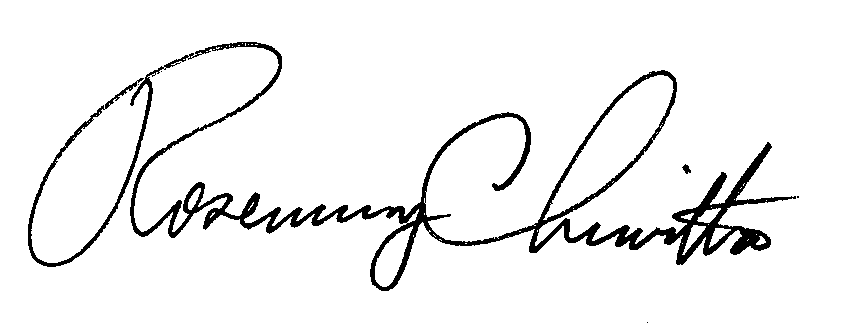 Rosemary ChiavettaSecretaryane